Etude Juridique :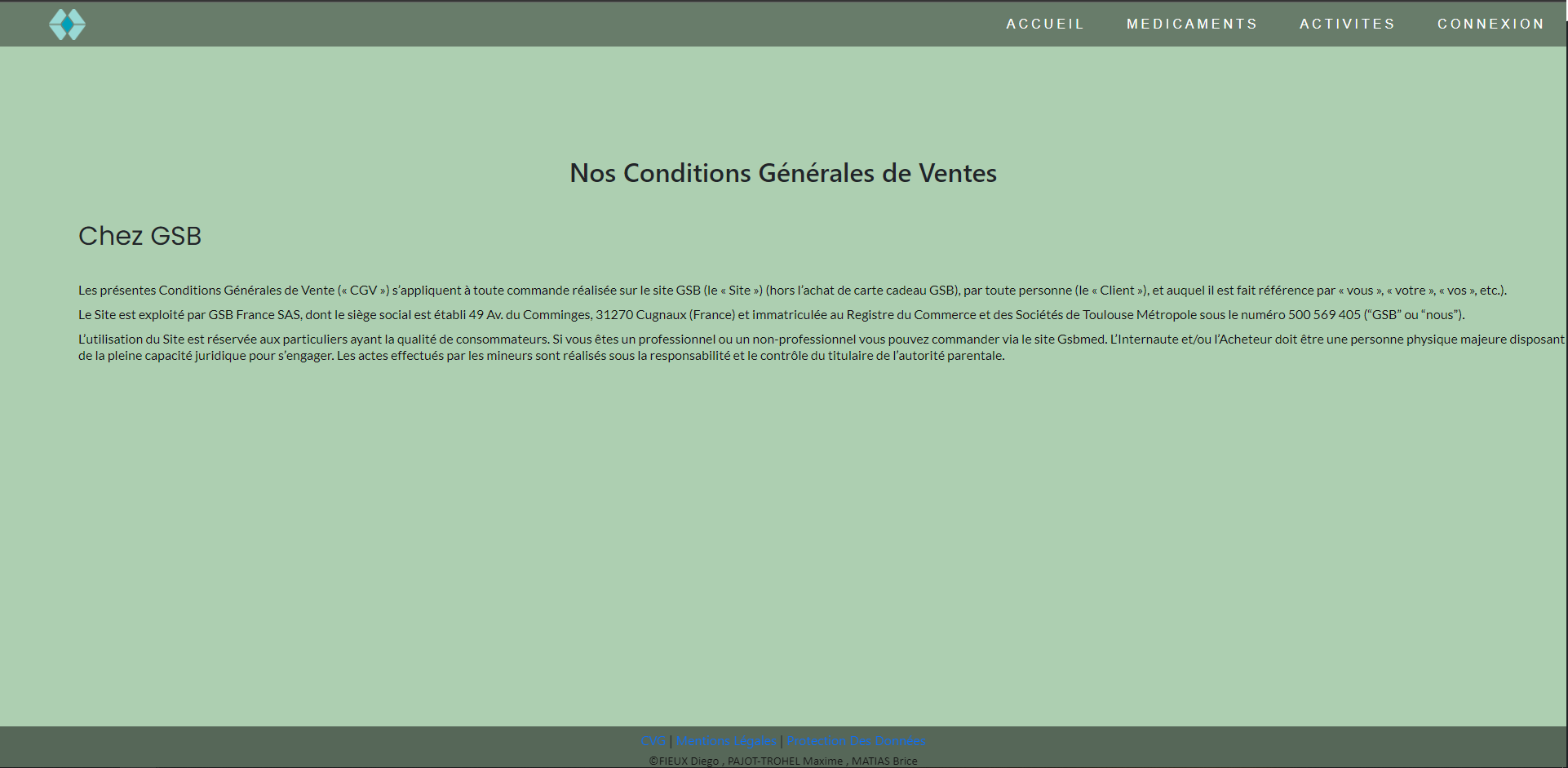 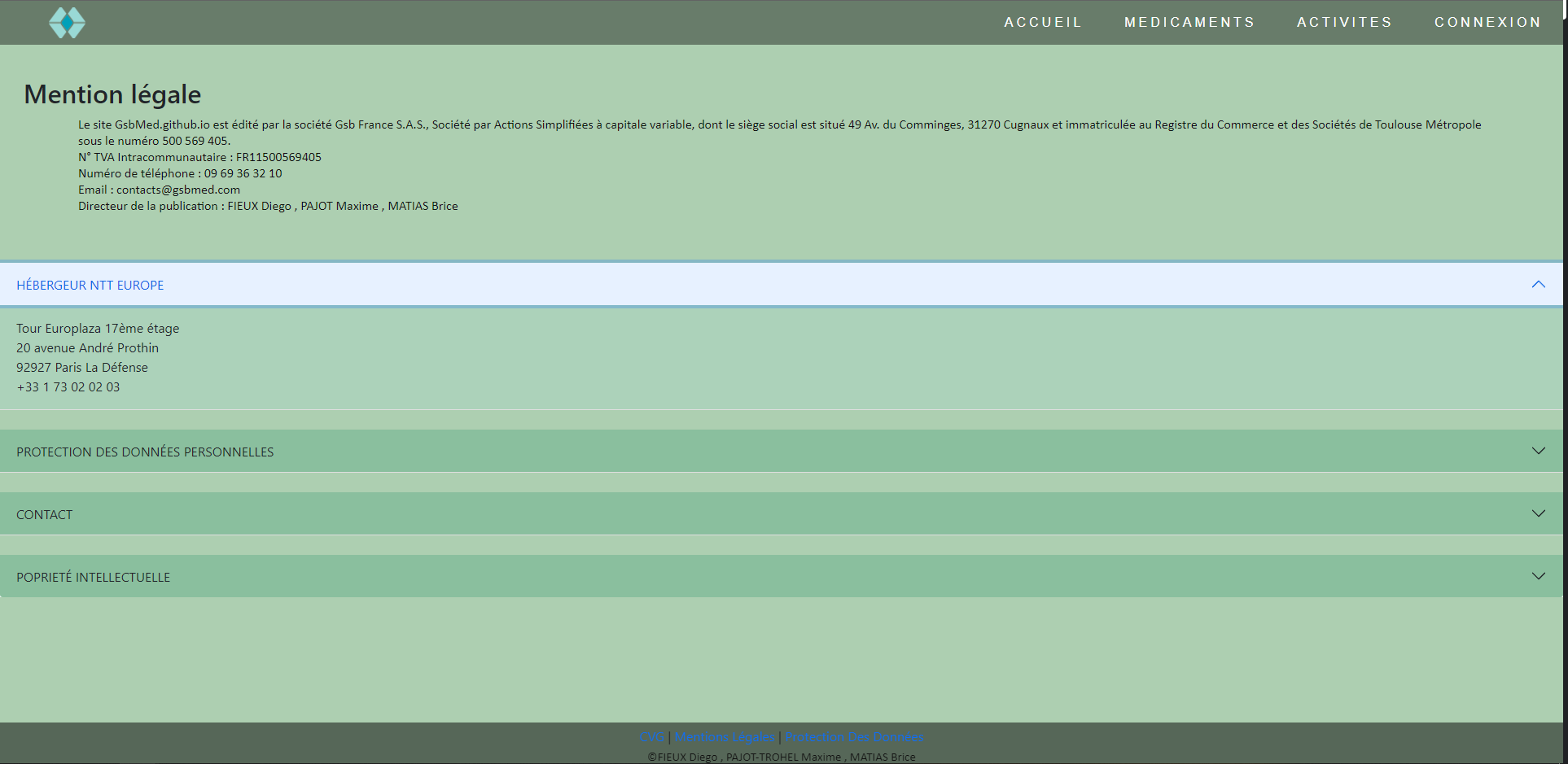 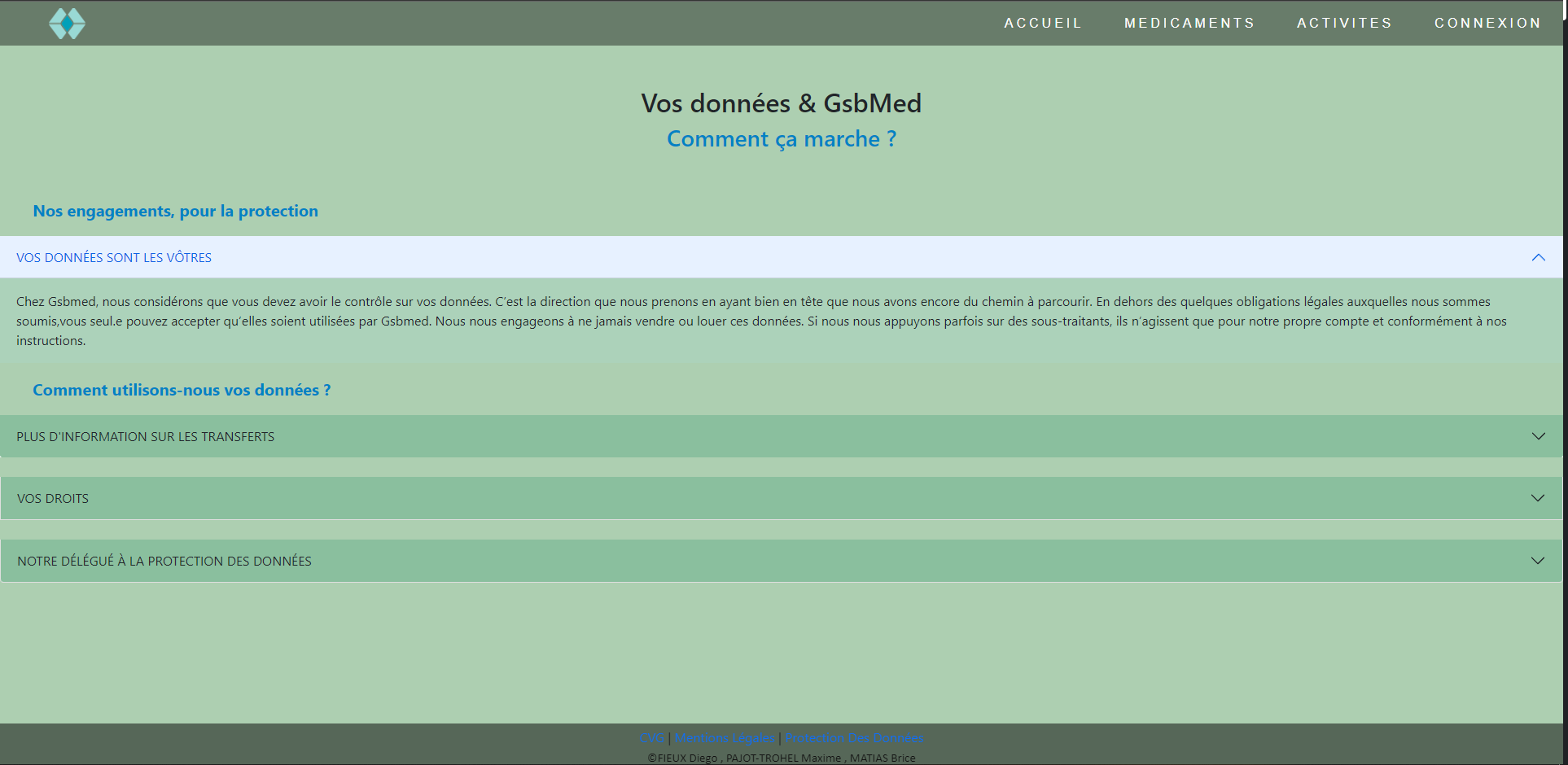 